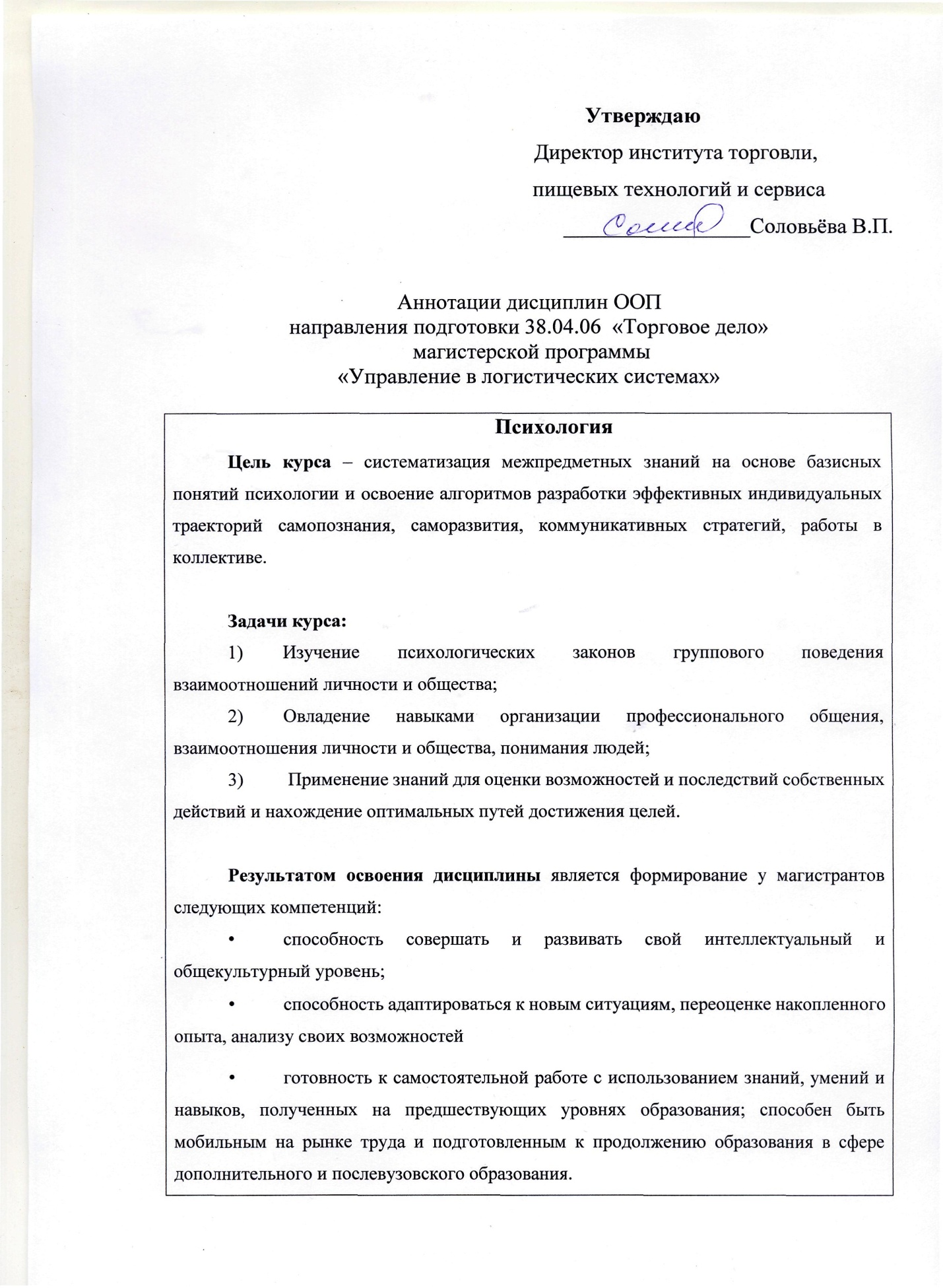 Профессиональный иностранный языкЦель курса - формирование коммуникативной языковой компетенции, которая состоит из лингвистического, социолингвистического и прагматического компонентов, а также ее реализация в различных видах речевой деятельности, как в устной, так и письменной форме.Задачи курса:углубление знаний в области лексики, фонетики и грамматики изучаемогоязыка;формирование навыков устной и письменной профессиональной речи на изучаемом языке.Результатом освоения дисциплины является формирование у магистрантов следующих компетенций:готовностью к саморазвитию, самореализации, использованию творческого потенциала;готовностью к коммуникации в устной и письменной формах на русском и иностранном языках для решения задач профессиональной деятельностиКомпьютерные технологии в коммерческой деятельностиЦель курса – получение магистрантами современных теоретических знаний и формирование у них практических навыков и практических умений в области современных информационных и коммуникационных технологий. Задачи курса: овладение базовыми и прикладными информационными технологиями,   современными 	телекоммуникационными 	технологиями 	в сфере коммерческой деятельности; изучение технологий автоматизированных рабочих мест, предназначенных для автоматизации работы коммерсанта; изучение 	инструментов 	системного 	и 	интеллектуального анализа  и проектирования предметной области; изучение интернет-технологий и SAAS сервисов. Результатом освоения дисциплины является формирование у магистрантов следующих компетенций: способность к самостоятельному обучению новым методам исследования, к изменению научного и научно-производственного профиля своей профессиональной деятельности способностью самостоятельно приобретать с помощью информационных технологий и использовать в практической деятельности новые знания и умения, в том числе в инновационных областях, непосредственно не связанных со сферой деятельности, расширять и углублять свое научное мировоззрениеТехнологии представления результатов научных исследований Цель курса - формирование комплексного представления о процессе научного познания и особенностях научно-исследовательской работы. Задачи курса: изучение применения информационных технологий для повышения качества управленческих решений; анализ роли человеческого фактора в информационных процессах; анализ методов и компьютерных технологий сбора, обработки и представления данных, полученных в результате научных исследований. Результатом 	освоения 	дисциплины 	является формирование у магистрантов следующих компетенций: способностью к абстрактному мышлению, анализу, синтезу.Современный стратегический анализЦель курса - сформировать у магистрантов знания и умения, касающиеся схем и методов современного стратегического анализа как базы для успешного стратегического управления современной компанией. Задачи курса:  анализ стратегии для бизнеса, роль ценностей, видения и миссии компании; изучение детерминанты прибыли в отрасли: спрос и конкуренция; изучение и анализ роли ресурсов и способностей в формулировании стратегии; анализ многонациональных стратегий: глобализация и национальная дифференциация. Результатом 	освоения 	дисциплины 	является формирование у магистрантов следующих компетенций: способностью анализировать технологический процесс как объект управления, организовывать работу персонала, находить и принимать управленческие решения в области профессиональной деятельности, систематизировать и обобщать информацию по формированию и использованию ресурсов предприятия;способностью к исследованию, анализу, прогнозированию и моделированию тенденций изменения конъюнктуры рынка, бизнес-технологий, результатов профессиональной деятельности (коммерческой, или маркетинговой, или рекламной, или логистической, или товароведной).Стратегический менеджментЦель курса - формирование у магистранта базовых теоретических знаний и основных практических навыков в области стратегического управления предприятиями и организациями. Задачи курса: формирование 	умений 	определения 	стратегических 	целей 	фирмы 	и разработки общей и функциональных стратегий; 2) овладение приемами стратегического анализа деятельности фирмы; 3) выработка 	умений 	применять 	методы 	и 	подходы 	стратегического менеджмента в деятельности фирмы. Результатом освоения дисциплины является формирование у студентов следующих компетенций:  способностью анализировать технологический процесс как объект управления, организовывать работу персонала, находить и принимать управленческие решения в области профессиональной деятельности, систематизировать и обобщать информацию по формированию и использованию ресурсов предприятия;готовностью к анализу и оценке бизнес-среды организации (предприятия), эффективности ее хозяйственной деятельности, способность к разработке стратегии, контролю за ее реализацией и оценке эффективности путем аудита профессиональной деятельности (коммерческой, или маркетинговой, или рекламной, или логистической, или товароведной).Корпоративные финансыЦель курса – формирование научного представления и освоение общетеоретических знаний об управлении корпоративными финансами: создании, распределении, использовании и оценке эффективности управления.Задачи курса:1) овладение умениями и навыками ведения расчетов на практике и принятие финансовых решений;2) изучение сущности каждого объекта финансового управления и особенностей их формирования;3) ознакомление с методиками разработки каждого вида плана на предприятиях.Результатом освоения дисциплины является формирование у магистрантов следующих компетенций:готовностью разрабатывать и оценивать эффективность инновационных технологий профессиональной деятельности (коммерческой, или маркетинговой, или рекламной, или логической, или товароведной).Таможенные операции и таможенные процедурыЦель курса – развитие у студентов личностных качеств и формирование профессиональных компетенций в области применения таможенных процедур, их выбора и изменения, а также правового регулирования; в области таможенных операций, таможенного декларирования товаров, временного хранения товаров.Задачи курса:изучить общие положения о таможенных процедурах, их виды, а также порядок помещения товаров и транспортных средств под определенные виды таможенных процедур;обобщить нормативно-правовую базу регулирования вопросов, связанных с применением таможенных процедур, изучить особенности таможенного контроля за соблюдением условий применения таможенных процедур;получить навыки выбора и изменения таможенных процедуризучить особенности таможенных операций, предшествующих подаче таможенной декларации, связанные с помещением товаров под таможенную процедуру, а также в отношении товаров, перемещаемых различными видами транспорта;обобщить требования к деятельности таможенного представителя и специалиста по таможенным операциям, изучить условия получения юридическим лицом статуса уполномоченного экономического оператора;Результатом освоения дисциплины является формирование у магистрантов следующих компетенций:способностью самостоятельно осуществлять поиск и выбор инноваций, анализировать и оценивать экономическую эффективность профессиональной деятельности (ОПК-3)способностью анализировать технологический процесс как объект управления, организовывать работу персонала, находить и принимать управленческие решения в области профессиональной деятельности, систематизировать и обобщать информацию по формированию и использованию ресурсов предприятия (ПК-3)Внешнеэкономическая деятельность предприятий Цель курса – формирование компетенций, направленных на получение знаний о теоретических и практических основахорганизации и функционирования предприятия в сфере внешнеэкономической деятельности. Задачи курса: 1) изучение составления внешнеторговых контрактов на основе типовых схем правил толкования терминов Инкомтермс; 2) оценка внешнеторговых операций и бизнес-проектов;3) изучение принципов расчета мировых и контрактных цен при формировании внешнеторговых сделок, а также принципы расчета таможенных платежей ипрочих таможенных сборов. Результатом освоения дисциплины является формирование у магистрантов следующих компетенций: готовностью выявлять и оценивать риски в профессиональной деятельности (коммерческой, или маркетинговой, или рекламной, или логистической, или товароведной);готовностью к анализу и оценке бизнес-среды организации (предприятия), эффективности ее хозяйственной деятельности, способность к разработке стратегии, контролю за ее реализацией и оценке эффективности путем аудита профессиональной деятельности (коммерческой, или маркетинговой, или рекламной, или логистической, или товароведной).Таможенное регулирование и таможенный контрольЦель курса: освоение учебной дисциплины (модуля), формирование компетенций, связанных с получением магистрантами знаний о теоретических основах функционирования системы таможенно-тарифного регулирования внешнеэкономической деятельности (ВЭД) и практического ознакомления с основными направлениями таможенной политики России в рамках Таможенного союза ЕврАзЭС.Задачи курса:ознакомление с правовыми основами таможенно-тарифного регулирования ВЭД и направлениями таможенной политики России;изучение таможенных процедур и отработка алгоритма выбора оптимальной таможенной процедуры в конкретных ситуациях;закрепление практических навыков документального обеспечения перемещения товаров и транспортных средств через таможенную границу России;изучение товарной номенклатуры внешнеэкономической деятельности и правил её интерпретации;анализ видов таможенных тарифов и пошлин, нетарифных инструментов, оценка их зависимости от торговой политики государства и роли в регулировании внешнеторговых потоков;изучение порядка определения таможенной стоимости товаров и освоение на практических занятиях существующих методов её расчета;рассмотрение видов таможенных платежей, порядка их расчета, уплаты и взыскания.Результатом освоения дисциплины является формирование у магистрантов следующих компетенций:способность к абстрактному мышлению, анализу, синтезу;готовность к анализу и оценке бизнес-среды организации (предприятия), эффективности ее хозяйственной деятельности, способность к разработке стратегии, контролю за ее реализацией и оценке эффективности путем аудита профессиональной деятельности (коммерческой, или маркетинговой, или рекламной, или логистической, или товароведной).Организация и управление торговыми предприятиями современных форматовЦель курса – теоретическое и практическое ознакомление слушателей с закономерностями и факторами организации, технологии и проектирования предприятий различных отраслей экономики.Задачи курса:знать 	специфику подхода к управлению технологическими процессами на предприятиях торговли; знать 	функции и методы проектирования предприятий торговли; уметь организовывать деятельность предприятий торговли; иметь навыки решения задач по оптимизации логистических затрат для предприятий торговли. владеть приемами и методами проведения научно-технических   экспертиз товаров. Результатом освоения дисциплины является формирование у магистрантов следующих компетенций:способностью выбирать инновационные системы закупок и продаж товаров (ПК-1);готовностью разрабатывать и оценивать эффективность инновационных технологий профессиональной деятельности (коммерческой, или маркетинговой, или рекламной, или логической, или товароведной (ПК-2).Стратегический маркетингЦель курса - развитие у студентов личностных качеств и формирование общекультурных и профессиональных (организационно-управленческих, аналитических, научно-исследовательских) компетенций; исследование инструментов стратегического маркетинга, разработка маркетинговой стратегии, адаптированной к ресурсным возможностям организации. Задачи курса: сформировать понимание вызовов, с которыми сталкивается компания в условиях глобализации рынков; выявить особенности конкуренции на глобальных рынках; раскрыть сущность и этапы осуществления стратегического маркетинга в организации; сформировать навыки разработки и реализации маркетинговых стратегий компании в условиях неопределенности и высоких темпов изменений во внешней среде. Результатом освоения дисциплины является формирования у студентов следующих компетенций:готовностью выявлять и оценивать риски в профессиональной деятельности (коммерческой, или маркетинговой, или рекламной, или логистической, или товароведной);готовностью разрабатывать и оценивать эффективность инновационных технологий профессиональной деятельности (коммерческой, или маркетинговой, или рекламной, или логической, или товароведной).Маркетинговые коммуникации и конкурентоспособность товаровЦель курса – формирование компетенций, направленных на изучение особенностей рекламы и связей с общественностью в Интернете, основных тенденций в виртуальном маркетинге.  Задачи курса:  анализ мирового практического опыта и формирование практических знаний в области разработки, внедрения и оценки инновационных маркетинговых технологий и коммуникаций, соответствующих современным мировым требованиям и стандартам изучение принципов, методов организации, управления и контроля инновационной коммуникационной политики; изучение приемов разработки, оптимизации и анализа реализации инновационных маркетинговых коммуникаций. Результатом освоения дисциплины является формирование у студентов следующих компетенций: •	готовностью к анализу и оценке бизнес-среды организации (предприятия), эффективности ее хозяйственной деятельности, способность к разработке стратегии, контролю за ее реализацией и оценке эффективности путем аудита профессиональной деятельности (коммерческой, или маркетинговой, или рекламной, или логистической, или товароведной);•	способностью к поиску инновационных идей при проектировании, разработке, экспертизе и рекламе новых товаров и услуг; к оценке прогнозируемой и реальной конкурентоспособности товаров и организаций, ее обеспечению, к прогнозированию и проектированию ассортимента товаров; готовность к проектированию и разработке бренд-технологий.Управленческая экономикаЦель курса - формирование у магистрантов компетенций, направленных на системное представление механизма экономического управления и принятия решений в соответствии с целями и задачами коммерческой организации.Задачи курса:общие принципы и содержание экономического управления в рыночных условиях;  экономический механизм и формы его проявления в сфере производства и обращения и его влияние на принятие управленческих решений;экономические методы проведения анализа и диагностики внешней и внутренней среды и оценки эффективности работы предприятия на рынке и их содержание;методы прогнозирования основных показателей хозяйственной деятельности внутрифирменное планирование как важнейшую функцию управления, его содержание и особенности в различных сферах экономики.Результатом освоения дисциплины является формирование у магистрантов следующих компетенций:готовность  разрабатывать и оценивать эффективность инновационных технологий профессиональной деятельности (коммерческой, или маркетинговой, или рекламной, или логистической, или товароведной) (ПК-2); готовность к анализу и оценке бизнес-среды организации (предприятия), эффективности ее хозяйственной деятельности, способность к разработке стратегии, контролю за ее реализацией и оценке эффективности путем аудита профессиональной деятельности (коммерческой, или маркетинговой, или рекламной, или логистической, или товароведной (ПК-4).Формирование и развитие товарных рынковЦель курса - развитие у студентов личностных качеств и формирование общекультурных и профессиональных (организационно-управленческих, аналитических, научно-исследовательских) компетенций, выработка практических навыков исследования поведения фирмы на разных рынках, освоение способов и методов принятия решений, последствия решений для экономики фирмы и для отдельных рынков.Задачи курса:1) приобретение теоретических знаний;2) овладение методиками исследования рыночных структур, их применение к анализу рынков, и выявление особых показателей конкурентного состояния рынков в российской экономике;3) выработка рекомендаций по формированию конкурентной политики фирмы.Результатом освоения дисциплины является формирование у студентов следующих компетенций:способность самостоятельно осуществлять поиск и выбор инноваций, анализировать и оценивать экономическую эффективность профессиональной деятельности (коммерческой, или маркетинговой, или рекламной, или логистической, или товароведной) (ОПК-3)способность к исследованию, анализу, прогнозированию и моделированию тенденций изменения конъюнктуры рынка, бизнес-технологий, результатов профессиональной деятельности (коммерческой, или маркетинговой, или рекламной, или логистической, или товароведной) (ПК-5);Логистические системы товародвиженияЦель курса - является изучение и применение концепции логистики в построении эффективных организационных систем, формирование и развитие у студентов системного подхода к организации товародвижения, к их анализу с точки зрения обеспечения эффективности функционирования рассматриваемых цепей и систем.Задачи курса:1) изучение принципов формирования и закономерностей развития логистических систем, методов оптимизации потоков в макро- и микрологистических системах;2) овладение системными знаниями концептуальных основ логистики; технологиями оптимизации потоковых процессов в компании; методами повышения конкурентоспособности компаний;3) получение практических навыков моделирования элементов логистических систем; решения задач по оптимизации логистических затрат; проектирования логистических систем на основе современных концепций.Результатом освоения дисциплины является формирование у студентов следующих компетенций:способность самостоятельно осуществлять поиск и выбор инноваций, анализировать и оценивать экономическую эффективность профессиональной деятельности (коммерческой, или маркетинговой, или рекламной, или логистической, или товароведной) (ОПК-3);способность к исследованию, анализу, прогнозированию и моделированию тенденций изменения конъюнктуры рынка, бизнес-технологий, результатов профессиональной деятельности (коммерческой, или маркетинговой, или рекламной, или логистической, или товароведной) (ПК-5).Организация экспертизыЦель курса – развитие у студентов личностных качеств и формирование профессиональных компетенций в области экспертной деятельности; определение объектов экспертизы и оснований для ее проведения; выбор и рациональное использование средств и методов экспертизы; организация и проведение товароведных экспертиз.Задачи курса:1) изучить понятие, цели, принципы, этапы, средства и методы проведения экспертизы,2) обобщить виды, организацию проведения экспертизы.3) оценить эффективность затрат на проведение экспертизы;4) получить навыки разработки системы экспертной оценки.Результатом освоения дисциплины является формирование у студентов следующих компетенций:способность совершенствовать и развивать свой интеллектуальный и общекультурный уровень;способность определять объекты и основания проведения экспертизы и обосновывать ее необходимость, готовность выбирать и рационально использовать средства и методы экспертизы в области профессиональной деятельности, организовывать и проводить ее.Управление запасамиЦель курса: развитие и формирование у студентов организационно-управленческих, аналитических и научно-исследовательских компетенций; исследование проблем управления и оптимизации запасов на основе их анализа и планирования.Задачи курса:1) на основе теоретической базы исследовать причины и факторы, оказывающие влияние на состояние запасов на предприятии;2) научиться осуществлять анализ состояния запасов;3) на основе проведенного анализа научиться обобщать результаты и осуществлять планирование запасов;4) научиться определять резервы эффективности использования запасов на предприятии.Результатом освоения дисциплины является формирование у студентов следующих компетенций:способностью самостоятельно осуществлять поиск и выбор инноваций, анализировать и оценивать экономическую эффективность профессиональной деятельности (коммерческой, или маркетинговой, или рекламной, или логистической, или товароведной) (ОПК-3) способностью к исследованию, анализу, прогнозированию и моделированию тенденций изменения конъюнктуры рынка, бизнес-технологий, результатов профессиональной деятельности (коммерческой, или маркетинговой, или рекламной, или логистической, или товароведной) (ПК-5).Бизнес-проектирование коммерческой деятельностиЦель курса – развитие общекультурных и профессиональных (организационноуправленческих, аналитических, научно-исследовательских) компетенций, направленных на формирование у студентов необходимых профессиональных знаний и навыков в области бизнес-проектирования коммерческой деятельности. Задачи курса: изучение основ коммерческой деятельности, возникающих рисков в ходе осуществления коммерческой деятельности, видов и правовых основ заключения хозяйственных договоров;  умение проектировать организацию в соответствии с установленными целями и стратегией; оценивать эффективность коммерческой деятельности; формирование умения применять методы анализа проблем управления  в логистике;  умение проектировать оптимальные организационные структуры подразделений коммерческих предприятий. Результатом освоения дисциплины является формирования у студентов следующих компетенций: способность адаптироваться к новым ситуациям, переоценке накопленного опыта, анализу своих возможностей (ОК-7)готовность к проектированию и реализации информационного и технологического обеспечения профессиональной деятельности (ПК-9)Логистический менеджмент в управлении закупкамиЦель курса – теоретическое и практическое ознакомление слушателей с закономерностями управления закупочной деятельностью предприятий.  Задачи курса:  выделить ключевые факторы закупочной логистики;  показать развитие теории и практики управления закупки материалов, сырья и готовой продукции; описать управление издержками в снабжении; провести оценку эффективности использования ресурсов в снабжении; провести оценку стратегии логистического управления закупками. Результатом освоения дисциплины является формирование у студентов следующих компетенций: способностью выбирать инновационные системы закупок и продаж товаров (ПК-1);способностью анализировать технологический процесс как объект управления, организовывать работу персонала, находить и принимать управленческие решения в области профессиональной деятельности, систематизировать и обобщать информацию по формированию и использованию ресурсов предприятия (ПК-3);способностью к исследованию, прогнозированию, моделированию и оценке конъюнктуры рынка и бизнес-технологий с использованием научных методов (ПК-6)Проблемы экономической эффективности коммерческой деятельностиЦель курса – изучение проблем повышения экономической эффективности коммерческой деятельности в современных межотраслевых структурах производства и распределения товаров.  Задачи курса: изучение принципов формирования и закономерностей экономического управления межотраслевыми производственно-распределительными системами; формирования умения разрабатывать композиционный план работы участников маркетингового канала в соответствии с установленными целями и стратегией;  идентифицировать проблемы и направления повышения экономической эффективности коммерческой деятельности.  Результатом освоения дисциплины является формирования у студентов следующих компетенций: способность анализировать технологический процесс как объект управления, организовывать работу персонала, находить и принимать управленческие решения в области профессиональной деятельности, систематизировать и обобщать информацию по формированию и использованию ресурсов предприятия способностью разрабатывать корпоративную стратегию, программы организационного развития и изменений и обеспечивать их реализацию. (ПК-3); способность к исследованию, прогнозированию, моделированию и оценке конъюнктуры рынка и бизнес-технологий с использованием научных методов    (ПК-6).Методы и модели принятия управленческих решений в торговлеЦель курса – приобретение теоретических знаний, овладение методами разработки, выбора адаптированного к принятию решения метода построения модели, выработка вариантов действий торговой фирмы в условиях неопределенности рыночной конъюнктуры, риска, конкурентной борьбы, оценка их эффективности. Задачи курса: развитие у студентов личностных качеств и формирование общекультурных и профессиональных (торгово – технологических, организационно – управленческих, логистических, научно – исследовательских, профессионально – специализированных) компетенций); выработка практических навыков моделирования процессов разработки и принятия решений на основе современных методов анализа, прогнозирования, оценки последствий решений для успешного развития торговой фирмы, ее выживания в конкурентной борьбе, успешно адаптации к изменениям внешней среды.  Результатом освоения дисциплины является формирование у студентов следующих компетенций: способностью критически резюмировать информацию, проявлять инициативу, в том числе в ситуациях риска;готовностью разрабатывать и оценивать эффективность инновационных технологий профессиональной деятельности (коммерческой, или маркетинговой, или рекламной, или логической, или товароведной)способностью анализировать технологический процесс как объект управления, организовывать работу персонала, находить и принимать управленческие решения в области профессиональной деятельности, систематизировать и обобщать информацию по формированию и использованию ресурсов предприятия.Современное состояние и проблемы логистики распределенияЦель курса – теоретическое и практическое ознакомление слушателей с закономерностями управления распределением продукции.  Задачи курса:  1)	выделения ключевых факторов сбытовой логистики распределения;  2)	развития теории и практики управления распределением; 3)	управления издержками в распределении; 4)	оценки эффективности использования ресурсов в распределении; 5)         оценки стратегии логистического управления сбытом. Результатом освоения дисциплины является формирование у студентов следующих компетенций: способностью выбирать инновационные системы закупок и продаж товаров (ПК-1);способностью к исследованию, анализу, прогнозированию и моделированию тенденций изменения конъюнктуры рынка, бизнес-технологий, результатов профессиональной деятельности (коммерческой, или маркетинговой, или рекламной, или логистической, или товароведной) (ПК-5);Таможенные платежи и таможенный контрольЦель курса – развитие у студентов личностных качеств и формирование профессиональных компетенций в области исчисления таможенных пошлин, налогов, а также порядка уплаты таможенных платежей, в области осуществления таможенного контроля товаров и транспортных средств, перемещаемых через таможенную границу Таможенного союза.Задачи курса:изучить правовое регулирование уплаты таможенных платежей, выявить место таможенных платежей в налоговой системе Российской Федерации;изучить виды таможенных платежей, особенности их исчисления, выявить объект обложения таможенными пошлинами, порядок и сроки уплаты таможенных пошлин, налогов;обобщить обязанности декларантов или иные лиц по уплатеизучить принципы проведения таможенного контроля, сроки проверки таможенной декларации, иных документов и товаров, а также формы и порядок проведения таможенного контроля;обобщить требования к документам и сведениям, необходимым для таможенного контроля различных категорий товаров и перемещаемых разными видами транспорта;получить навыки осуществления таможенного контроля.Результатом освоения дисциплины является формирование у магистрантов следующих компетенций:способность самостоятельно осуществлять поиск и выбор инноваций, анализировать и оценивать экономическую эффективность профессиональной деятельности  (ОПК-3);способность к исследованию, анализу, прогнозированию и моделированию тенденций изменения конъюнктуры рынка, бизнес-технологий, результатов профессиональной деятельности (ПК-5).Система менеджмента качества и безопасности товаровЦель курса – формирование у магистрантов   знаний, умений и навыков, обеспечивающих им квалифицированное решение задач, связанных с качеством и безопасностью продукции и повышением ее конкурентоспособности Задачи курса:1) знание теоретико-методологические основ систем качества и безопасности товаров, основных математико-статистические методы прогнозирования показателей торговой деятельности;2) умение самостоятельно анализировать и интерпретировать полученные в результате расчетов количественные характеристики и оценки, применять те или иные методы менеджмента качества для принятия обоснованных управленческих решений.3) владеть терминологией и лексикой специальности, 	методологией формирования и анализа систем менеджмента качества в торговой деятельности, методиками построения прогнозов изучаемых экономических процессов;Результатом освоения дисциплины является формирование у магистрантов следующих компетенций:способность к самостоятельному обучению новым методам исследования, к изменению научного и научно-производственного профиля своей профессиональной деятельности;готовность выявлять и оценивать риски в профессиональной деятельности (коммерческой, или маркетинговой, или рекламной, или логистической, или товароведной).Особенности совершения таможенных операций в отношении отдельных категорий товаровЦель курса – развитие у студентов личностных качеств и формирование профессиональных компетенций в области совершения таможенных операций по отдельным категориям товаров.Задачи курса:изучить особенности совершения таможенных операций в отношении товаров, пересылаемых в международных почтовых отправлениях, отдельными категориями иностранных лиц, а также, содержащих объекты интеллектуальной собственности;выявить особенности перемещения товаров трубопроводным транспортом и по линиям электропередачи;обобщить требования к совершению таможенных операций в отношении отдельных категорий товаров;получить навыки таможенного декларирования отдельных категорий товаров.Результатом освоения дисциплины является формирование у магистрантов следующих компетенций:готовностью выявлять и оценивать риски в профессиональной деятельности  (ОПК-4);готовностью к анализу и оценке бизнес-среды организации (предприятия), эффективности ее хозяйственной деятельности, способность к разработке стратегии, контролю за ее реализацией и оценке эффективности путем аудита профессиональной деятельности (ПК-4)..Новые технологии управления ассортиментомЦель курса - освоения учебной дисциплины состоят в формировании у студентов целостного представления об ассортименте, освоении знаний, приобретении умений и формировании компетенций в области управления ассортиментом товаров, необходимых для профессиональной деятельности.  Задачи курса: 1)	изучение аналитических методов для оценки эффективности управления ассортиментом товаров; 2)	изучение навыков работы с различными товарными категориями; 3)	владение методикой анализа товарных групп и формирования товарных запасов торгового предприятия. Результатом освоения дисциплины является формирование у студентов следующих компетенций: •	готовностью действовать в нестандартных ситуациях, нести социальную и этическую ответственность за принятые решения (ОК-2);•	способностью анализировать технологический процесс как объект управления, организовывать работу персонала, находить и принимать управленческие решения в области профессиональной деятельности, систематизировать и обобщать информацию по формированию и использованию ресурсов предприятия (ПК-3).Основы государственного регулирования внешнеторговой деятельностиЦель курса – формирование компетенций, направленных на подготовку управленческих решений в сфере внешнеторговой деятельности с учетом знаний нормативно-правовых актов.  Задачи курса:Изучить структуру нормативно-правовых актов, регулирующих внешнеторговую деятельность в Российской Федерации;Дать оценку изменениям в государственном регулировании внешнеторговой деятельности с учетом вступления России в ВТО и формирования Евразийского экономического союза;Показать специфику таможенного законодательства, особенности его реализации в рамках Евразийского экономического союза;Рассмотреть механизм реализации внешнеторговой операции с учетом требований законодательства РФ.Результатом освоения дисциплины является формирование у студентов следующих компетенций:способностью самостоятельно осуществлять подготовку заданий и разрабатывать проектные решения с учетом фактора неопределенности, разрабатывать соответствующие методические и нормативные документы, а также предложения и мероприятия по реализации разработанных проектов и программ;способностью разрабатывать варианты управленческих решений и обосновывать их выбор на основе критериев социально-экономической эффективности.Современные системы складирования и грузопереработкиЦель курса - развитие и формирование у студентов профессиональных (организационно-управленческих, аналитических, научно-исследовательских) компетенций в области управления транспортно-технологическими системами.Задачи курса:исследование и анализ проблем формирования транспортно-технологических систем разного уровня;исследование проблем управления и оптимизация транспортно-логистических издержек в логистических цепях распределительных систем разного уровня, форм и методов управления;изучение и анализ оценки эффективности и качества функционирования транспортно-технологических систем.Результатом освоения дисциплины является формирование у студентов следующих компетенций:способностью самостоятельно осуществлять поиск и выбор инноваций, анализировать и оценивать экономическую эффективность профессиональной деятельности (коммерческой, или маркетинговой, или рекламной, или логистической, или товароведной) (ОПК-3)готовностью разрабатывать и оценивать эффективность инновационных технологий профессиональной деятельности (коммерческой, или маркетинговой, или рекламной, или логической, или товароведной) (ПК-2); Учебная практикаЦель практики - закрепление полученных магистрантами  в процессе обучения теоретических знаний, развитие умения организации самостоятельной работы в структурных подразделениях коммерческих предприятий различных отраслей. Задачи практики – подготовка магистрантов к следующим видам профессиональной деятельности: торгово-технологической; организационно-управленческой; научно-исследовательской; экспертной; проектной; педагогической.        Результатом прохождения практики является формирование у студентов следующих компетенций: готовностью руководить коллективом в сфере своей профессиональной деятельности, толерантно воспринимая социальные, этнические, конфессиональные и культурные различия (ОПК-2);готовностью разрабатывать и оценивать эффективность инновационных технологий профессиональной деятельности (коммерческой, или маркетинговой, или рекламной, или логической, или товароведной) (ПК-2);способностью анализировать технологический процесс как объект управления, организовывать работу персонала, находить и принимать управленческие решения в области профессиональной деятельности, систематизировать и обобщать информацию  по формированию и использованию ресурсов предприятия (ПК-3)Научно-исследовательская (преддипломная) практикаЦель практики - формирование и развитие профессиональных знаний в сфере избранной специальности, закрепление полученных теоретических знаний по дисциплинам направления и специальным дисциплинам магистерских программ; овладение необходимыми общекультурными и профессиональными компетенциями по избранному направлению специализированной подготовки;Задачи практики – овладение методами научного исследования;выработка у студентов творческого, исследовательского подхода к профессиональной деятельности, приобретение им навыков анализа своего труда, формирование потребности в постоянном самообразовании;  сбор материалов по теме  ВКР;  обобщение, систематизация теоретического и аналитического материала по теме  магистерского исследования;         Результатом прохождения практики является формирование у студентов следующих компетенций:  - способностью самостоятельно осуществлять поиск и выбор инноваций, анализировать и оценивать экономическую эффективность профессиональной деятельности (коммерческой, или маркетинговой, или рекламной, или логистической, или товароведной) (ОПК-3);  - способностью к исследованию, прогнозированию, моделированию и оценке конъюнктуры рынка и бизнес-технологий с использованием научных методов (ПК-6);- способностью к исследованию прогрессивных направлений развития профессиональной деятельности в области коммерции, или маркетинга, или рекламы, или логистики, или товароведения, или экспертизы (ПК-7)Научно-исследовательская работаЦель НИР подготовить студента-магистранта, как к самостоятельной научно-исследовательской работе, основным результатом которой является написание и успешная защита выпускной квалификационной работы (ВКР), так и к проведению научных исследований в составе творческого коллектива.Задачи НИРдать навыки выполнения научно-исследовательской работы и развить умения:вести библиографическую работу с привлечением современных информационных технологий; формулировать и разрешать задачи, возникающие в ходе выполнения научно-исследовательской работы; выбирать необходимые методы исследования (модифицировать существующие, разрабатывать новые методы), исходя из задач конкретного исследования (по теме ВКР или при выполнении заданий научного руководителя в рамках (авторской) магистерской программы); применять современные информационные технологии при проведении научных исследований; обрабатывать полученные результаты, анализировать и представлять их в виде законченных научно-исследовательских разработок (отчета по научно-исследовательской работе, тезисов докладов, научной статьи, курсовой работы, ВКР); оформлять результаты проделанной работы в соответствии с требованиями ГОСТ 7.32-2001. др. нормативных документов с привлечением современных средств редактирования и печати; давать другие навыки и умения, необходимые студенту-магистранту, обучающемуся по конкретной магистерской программе. Результаты НИРспособностью к абстрактному мышлению, анализу, синтезу (ОК-1);способностью к самостоятельному обучению новым методам исследования, к изменению научного и научно-производственного профиля своей профессиональной деятельности (ОК-5);способностью самостоятельно осуществлять поиск и выбор инноваций, анализировать и оценивать экономическую эффективность профессиональной деятельности (коммерческой, или маркетинговой, или рекламной, или логистической, или товароведной) (ОПК-3);готовностью разрабатывать и оценивать эффективность инновационных технологий профессиональной деятельности (коммерческой, или маркетинговой, или рекламной, или логической, или товароведной) (ПК-2);готовностью к анализу и оценке бизнес-среды организации (предприятия), эффективности ее хозяйственной деятельности, способность к разработке стратегии, контролю за ее реализацией и оценке эффективности путем аудита профессиональной деятельности (коммерческой, или маркетинговой, или рекламной, или логистической, или товароведной) (ПК-4);способностью к исследованию прогрессивных направлений развития профессиональной деятельности в области коммерции, или маркетинга, или рекламы, или логистики, или товароведения, или экспертизы (ПК-7);способностью самостоятельно обрабатывать, интегрировать и представлять результаты научно-исследовательских работ (ПК-8); проектная деятельность:готовностью к проектированию и реализации информационного и технологического обеспечения профессиональной деятельности (ПК-9).